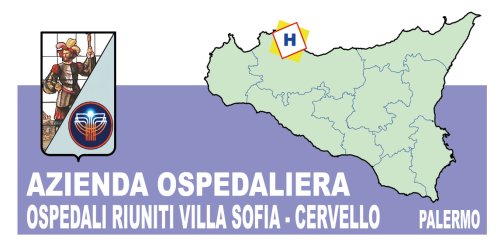   Sede Legale  Viale Strasburgo n.233 - 90146  Palermo  Tel 0917801111  -  P.I. 05841780827  Settore Appalti e Forniture  Tel. 091.7808384  Fax. 091.7808394	Palermo lì 12.03.2018OGGETTO:Esiti di gara a mezzo RDO di valvole di ahmed per l’U.O.C. di Oftalmologia dell’Azienda Villa Sofia CervelloA TUTTE LE DITTE INTERESSATE Si comunica che con deliberazione del Commissario n.338 del 19.02.2018  immediatamente esecutiva, in esito alla procedura indicata in oggetto si è disposta l’aggiudicazione secondo il  seguente prospetto:Per un importo complessivo annuale   di € 8.000,00 oltre iva 22% €1.760,00 per un totale di € 9.760,00;Il Responsabile del settore provveditorato Dott.ssa Lupo antoninaDESCRIZIONELOTTO 1CIG 73142917DFcodicequantitàprezzo unitarioIVA Prezzo compl.CNDREPn.10 impiantoi valvolati per chirurgia filtrante del glaucoma ab esterno, costituito da un piatto valvola in polipropilene medicale con membrana elastomerica e tubicino di drenaggio in silicone medicale tipo ahmed;FP7 - FP8 PEDIATRICA10€800,0022%8.000,00Q0208194283